АДМИНИСТРАЦИЯ СПАССКОГО СЕЛЬСОВЕТА САРАКТАШСКОГО РАЙОНА ОРЕНБУРГСКОЙ ОБЛАСТИП О С Т А Н О В Л Е Н И Е_________________________________________________________________________________________________02.08.2022                                   с. Спасское          	                                      № 56 - п Руководствуясь статьей 43 Устава муниципального образования Спасский сельсовет:      1. Признать утратившими силу постановления Спасской  администрации Саракташского  района Оренбургской области от 16.03.2016 №30-п «Об утверждении Положения о проверке достоверности и полноты сведений, представляемых гражданами, претендующими на замещение должностей муниципальной службы, муниципальными служащими муниципального образования Спасский сельсовет, и соблюдения муниципальными служащими требований к служебному поведению».              2. Настоящее постановление вступает в силу после обнародования, подлежит  размещению на официальном сайте администрации Спасского сельсовета Саракташского района Оренбургской области.      3. Контроль за выполнением настоящего постановления оставляю за собой.Глава  Спасского сельсовета                                                            А.М.ГубанковРазослано: администрация района, прокуратура, в делоО признании  утратившим силу постановления Спасской  администрации Саракташского  района Оренбургской области от 16.03.2016 № 30-п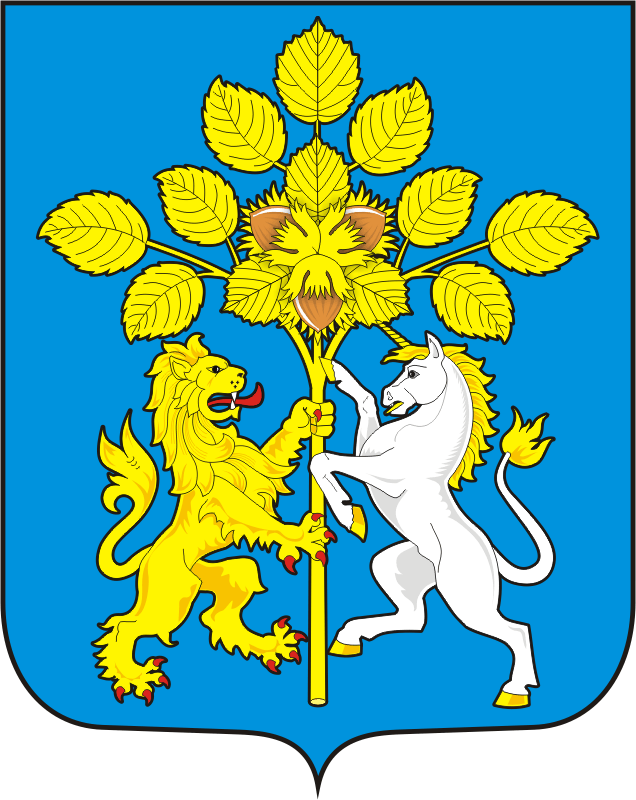 